Vaccine site registrationMaster Facility List (MFL) Guidelines of Updates and Curation for Users and Stakeholders and its application for vaccination sitesINTRODUCTIONThe National Department of Health (NDoH) has implemented an electronic Master Facility List (MFL). A Master Facility List is a complete listing of health facilities in a country, both public and private, and is comprised of a set administrative and of identifying information for each facility (signature domain) and basic information on the service capacity of each facility (service domain).  At the moment the MFL includes facility level data of more than 21 000 facilities. This includes all known and verified public health facilities. This data is therefore ideally placed to add details of vaccine sites as a service at identified facilities. The intended audience of this document are stakeholders of the MFL, Departments and Organisations that will need to have users representing on the MFL. This document aims to communicate some of the guidelines associated with using the MFL. This document is not a user manual (User manual can be shared separately). It is a starting point to help guide how to nominate who from your department/organisation should be registered in the MFL, their roles, and responsibilities as well as expectations.MFL USER ROLES AND RESPONSIBILITIESTo manage the submission, review and approval of the data through the data life cycle, specific roles have been identified in the process. These roles are:The MFL functions with 5 types of users:MFL System Administrator:Requires authenticationReviews user access requestsReviews external systems requestsMFL Curator:Requires authenticationReviews facility requestsCreates facility requestsA department/organisation may have multiple facilities that it is responsible for. Such a department/organisation may nominate a person to be a curator for that specific group of facilities (province/district/ etc.). The Curator will be responsible for reviewing the accuracy of the data related to facilities added to the master facility list.MFL Approver:Requires authenticationApproves facility requestsApproves user access requestsApproves external systems requestsHealth facility representative (e.g. Facility manager):Requires authenticationCreate user access requestsCan create MFL requests to add/edit facility data.Can view facilities’ dataCan export facilities’ dataExternal systems representative (e.g. HPRS developer, SVS developer, etc.):Requires authenticationCan create user access requestsCan view all facilities’ dataCan export all facilities’ dataCan create MFL requests to register a client systemCan electronically auto-pull MFL data into own systemMFL DATA CURATION WORKFLOWWhen facility data is added or edited in the MFL, a curation process is triggered to ensure accuracy and data integrity. The diagram below presents the generic MFL curation workflow.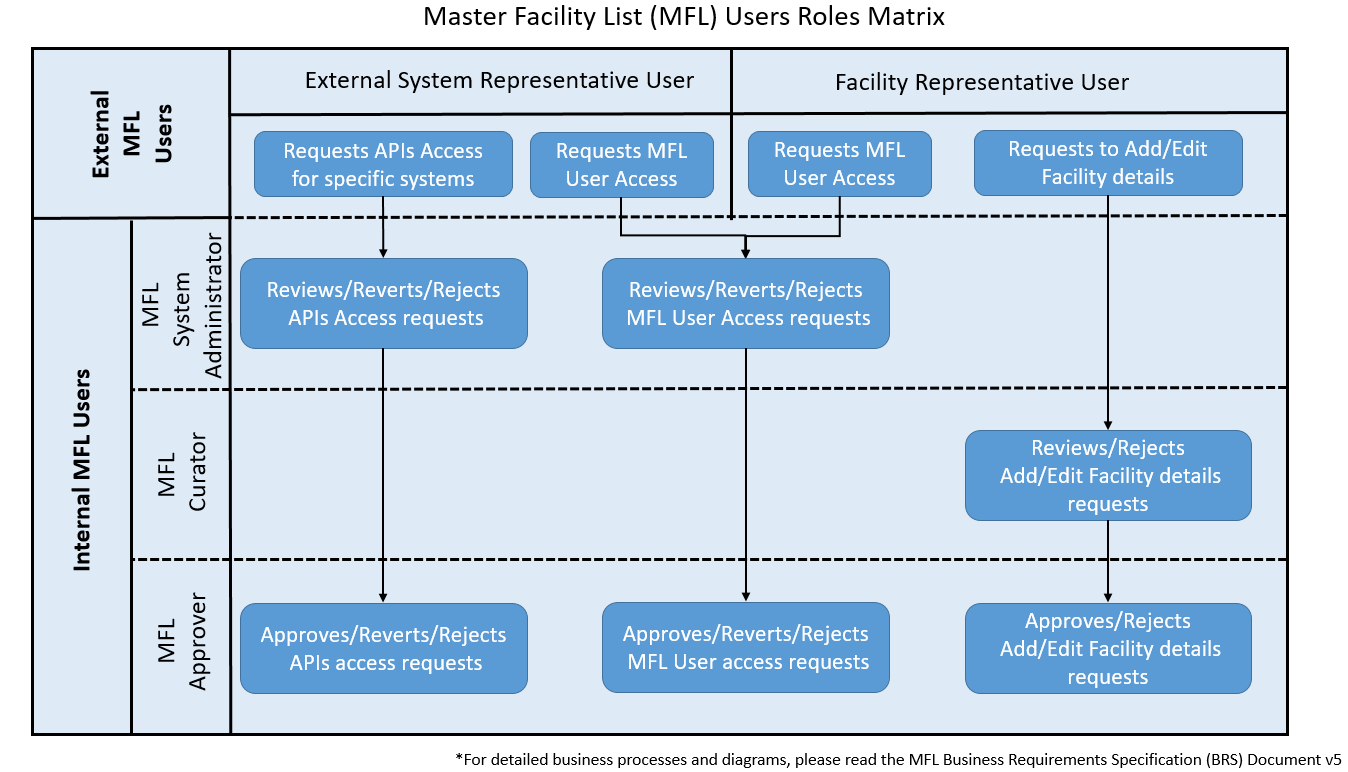 Using the generic MFL curation workflow as a basis, the workflow below demonstrates how the details of the facilities that will offer the vaccine centre services will be added/updated in the MFL.RECOMMENDATIONS / NEXT STEPSTo support the successful implementation of the Vaccine Site registration on the MFL web-based system the following next steps are recommendedDetermine which of the two options (single facility registration vs bulk facility registration) will be followed for a said department/organisationIdentify facility representatives and CuratorsFacility representativesThe role of the facility representative on the MFL will be to add or edit the facility details for the department/organisation they represent. They can do this per facility or in bulk as indicated in figure above.CuratorsThe role of the Curator on the MFL will be to ‘curate’, review, the facility details for the department/organisation they represent. They can review in bulk or per facility in the MFL system. A note to make is that for the vaccine centre review, the curator will have to also review a checklist that the facility would have completed ensuring the facility is compliant and can be a vaccine centre (Checklist attached as Annexure A). Complete Annexure B per Department/organisation to communication the decision above. This information should reach Petro Rousseau at Petro.Rousseau@health.gov.za by Friday 22 January 2021 @ 12:00. On receipt, the data will be verified and invitations sent to the identified MFL users. A spreadsheet has been prepared for all provinces that include the current public health MFL data. This is the template for the bulk uploads that needs to be verified and additional information added for facilities with planned Vaccine Sites. This information should reach Petro Rousseau at Petro.Rousseau@health.gov.za by Friday 22 January 2021 @ 12:00 at the latest. Once users have been registered and the bulk upload has been completed, the relevant users will receive a notification email. Each of these roles will require short training. MFL was designed and built with usability in mind, so the training is very minimal as the MFL is very user friendly. Detail of training on the use of MFL will be communicated with the relevant departmental/organisation representative. Annexure A – VACCINE SITE CHECKLIST (version 5.2)VACCINATION SITE ENROLMENTThe South African National COVID-19 Vaccine Implementation Plan describes multiple scenarios where vaccines will be administered. Vaccination sites will be located in both public and private sector settings, and will include fixed, mobile and temporary locations.All COVID-19 vaccination sites are required to be enrolled with the National Department of Health (NDoH). Enrolment will assist with planning, distribution, communication, monitoring and reporting on progress of the vaccination roll-out plan.AcronymsAEFI		Adverse Event Following Immunisation EVDS		Electronic Vaccination Data SystemNDoH		National Department of HealthDefinitionsImmunisation station means the area in a vaccination site where vaccines are administered to clients.COVID-19 vaccination services mean administering COVID-19 vaccines to eligible recipients. Vaccination site means a health establishment or other site which is authorised to provide COVID-19 vaccination services to clients.Vaccinator means the person who administers a COVId-19 vaccine to a clientVaccination site detailsFacility name: 		__________________________________________Physical address: 		__________________________________________Postal address: 		__________________________________________Province: 		__________________________________________District: 			__________________________________________Sub-District: 		__________________________________________Contact number: 		__________________________________________Type of facility:  District Hospital			 Private Hospital Regional Hospital			 Private Day Hospital Tertiary Hospital			 Private Clinic Central Hospital			 Private Pharmacy Specialised Hospital			Private Practitioner Community Day Centre			 Community Health CentrePrimary Health Care Clinic		 OtherPlease specify other: _____________________________________________________________________Facility ownership: Government				 Private for profit Non-government organisation		 Faith based organisation Military OtherPlease specify other: _____________________________________________________________________Please specify: Responsible pharmacist: 		__________________________________________Contact number: 			__________________________________________Contact email: 			__________________________________________SAPC Registration number: 	__________________________________________Responsible person: 		__________________________________________Contact number: 			__________________________________________Contact email: 			__________________________________________Registration or Practice Number:	__________________________________________Registration in terms of: Pharmacy Act 53 of 1974 (Pharmacy Act); Medicines and Related Substances Act 101 of 1965 (Medicines Act); Nursing Act 33 of 2005; Health Professions Act 56 of 1974Cold storage capacityTotal number of 2-8oC fridges available for vaccine storage: 	______________Available storage capacity (2-8oC) in cm3 or litres: 		______________Are WHO approved continuous temperature monitoring devices present in the cold storage area: Yes		 NoIf the answer above is “No”, temporary approval to enrol as a Vaccination site will be provided, and the Vaccination site must provide an update on the status within 30 days.Estimated number of vaccinators: ________________________ Vaccine Site ICT Requirements: Internet Access  Dedicated Computer / Laptop for capturing on EVDS  1D Barcode Scanner 2D Barcode ScannerTypes of Vaccination services provided Static service only Outreach services only Static and outreach servicesOperating Hours for vaccination servicesMonday: 	____________ to _____________Tuesday: 	____________ to _____________Wednesday: 	____________ to _____________Thursday: 	____________ to _____________Friday: 		____________ to _____________Saturday: 	____________ to _____________Sunday: 		____________ to _____________Public Holidays: 	____________ to _____________COVID-19 VACCINATION SITE REQUIREMENTS All COVID‑19 vaccination sites must be able to adhere to the following requirements:ComplianceVaccination sites must comply with all applicable legislation including but not limited to: Pharmacy Act 53 of 1974 (Pharmacy Act);Medicines and Related Substances Act 101 of 1965 (Medicines Act);Nursing Act 33 of 2005;Health Professions Act 56 of 1974; andNational Health Act 61 of 2003.Vaccination sites must also comply with the rules relating to good pharmacy practice made in terms of section 35A of the Pharmacy Act, 1974.Other applicable policies and guidelines provided by the National or Provincial Departments of Health.GeneralVaccination sites must comply with the following general requirements.Vaccination sites must be easily accessible to clients;be arranged in such a way that social distancing can be maintained in both waiting areas and at immunisation stations;establish and implement a mechanism of setting up appointments to prevent crowding and plan immunisation sessions to minimise vaccine wastage.Vaccination sites will determine and make available the days and times that services will be provided at the site. This information must be readily available to the public or the community to the served at a vaccination site (as applicable).A list of vaccinators providing services at each site must be provided to the National Department of Health On enrolment as a vaccination site, the volume of cold storage available at the site will be provided. The cold chain storage will be determined and submitted (H x W x D) to determine the available volume (cm3))COVID-19 vaccines may not be sold, and vaccination sites may not seek reimbursement for any vaccines, syringes, needles, or other ancillary supplies that the government provides without cost to the site.Vaccine ManagementIn Phase I, Vaccines will be supplied based on the number of estimated recipients expected to visit the vaccination site. In Phases II and III, the Vaccination site will need to monitor uptake and demand and place appropriate orders as per instruction provided.Documentation relating to proof of delivery at the vaccination site must be signed by a person duly authorised to do so. The person receiving the stock must indicate receipt thereof and note any discrepancies found. Risk in and to the vaccines will pass to the vaccination site upon signature acknowledging receipt. Fine checking procedures must be completed upon receipt of the vaccines and any discrepancies reported to the relevant District Manager within two (2) days of receipt, failing which the vaccination site shall be deemed to have received the vaccines in the quantity, condition and description reflected in the signed receipt.Vaccines must always be managed in accordance with the applicable rules relating to good pharmacy practice and the provisions of the National Cold Chain and Immunisation Manual 2015. These requirements include, but are not limited to the following:Vaccination sites must store and handle COVID‑19 vaccines under proper conditions, in accordance with the requirements provided in the professional information supplied by the manufacturer, as well as any other policies and guidelines provided by the NDoH, including where applicable always maintaining cold chain conditions and chain of custody;Vaccination sites must monitor vaccine-storage-unit temperatures at all times using equipment and practices that comply with rules relating to good pharmacy practice and the National Cold Chain and Immunisation Manual 2015;Vaccination sites must comply with guidelines and reporting requirements for dealing with temperature excursions; as outlined in the National Cold Chain and Immunisation Manual;Vaccination sites must monitor expiry dates of COVID‑19 and apply the FEFO principle (First expiry/First out);All records related to COVID‑19 vaccine management must be maintained for a minimum period of five (5) years. Vaccination sites will monitor the vaccine wastage to identify any avoidable wastage and mitigate accordingly.Vaccination sites must comply with all requirements defined by the NDoH for disposing of COVID‑19 vaccine and diluent, including damaged, expired and/or unused doses.Vaccine administrationCOVID-19 vaccines must be administered in accordance with the NDoH vaccine rollout framework relating to allocation and priority groups.COVID‑19 vaccines must also be administered in accordance with all requirements and guidelines of the NDoH. Each vaccination session should be planned, to ensure that enough vaccinators, vaccines, ancillary items, and waste disposal containers are available. Before administering a COVID‑19 vaccine, vaccination sites must ensure that consent is given for the COVID-19 vaccine to be administered to the recipient.Where access to COVID-19 vaccines is provided via section 21 of the Medicines Act informed consent should be ensured. (Note: provision for recording of informed consent could be included in the Electronic Vaccination Data System (EVDS) Where necessary, provision must be made to facilitate clients receiving the appropriate second dose of the COVID-19 vaccine administered. A mechanism must be in place to trace any recipients who default from receiving the 2nd dose.Vaccination sites must report all adverse events following immunisation (AEFI) using the process defined by the NDoH.ReportingAfter administering a COVID‑19 vaccine, the vaccinator must record the details of the vaccine administered on the recipient's vaccine record, plus any other information required using the appropriate reporting tools. Vaccination sites must provide stock-on-hand information to the NDoH at least once a week or as per the schedule defined by NDoH, using agreed reporting systems and in the correct format. Vaccination sites must report the number of doses of COVID‑19 vaccine and diluents (if required) that were unused, spoiled, expired, or wasted.If EVDS cannot be used on-site, for any reason (remote areas with no internet access), a paper-based system may be used, and data captured on the EVDS system at the district level.TrainingVaccination sites must ensure that all persons delegated to administer COVID-19 vaccines are appropriately trained and competent to provide the service and are functioning within his/her scope of practice.Vaccination sites must ensure that all staff involved in the provision of COVID-19 vaccination services are appropriately trained to use the relevant reporting tools. Ancillary suppliesVaccination sites must maintain an adequate supply of ancillary items required to provide vaccination services.Vaccination sites must procure ancillary supplies as per standard procedures or specific procedures put in place by the NDoH or the applicable province.Waste disposal and managementInjection equipment should be discarded immediately after use.Any unused vaccine or waste material should be disposed of in accordance with requirements.Injection equipment should be discarded immediately after use Vaccination sites must ensure safe disposal of used needles, syringes, and empty vials.Equipment used for vaccination, including used vials, ampoules or syringes, should be disposed of by placing them in a proper, puncture-resistant ‘sharps box’AstraZeneca/SII COVID‑19 Vaccine contains genetically modified organisms (GMOs). Sharps waste and empty vials should be placed into yellow lidded waste bins and sent for incineration; there is no need for specific designation as GMO waste.Each vaccination site will develop a waste disposal plan, which includes the name of the contracted waste disposal company, number of waste disposal containers available, number of red/yellow disposal bags available/ proof of regular waste disposal e.g., last destruction certificateHow the waste disposal will be adapted to incorporate an increase in vaccination waste, which will include, empty/ opened vials, diluent, needles/syringes, and PPEMINIMUM REQUIREMENTSThis guidance checklist will prepare the vaccination site to implement the required steps to providing the vaccine safely and efficiently.GeneralVaccination sites are clean, and the area is not directly exposed to sunlight, rain, or dust. The vaccination site is well ventilated, and all fixed sites should be temperature controlled. Vaccination sites have space where clients can sit before being vaccinated. Vaccination sites have spaces for registration, screening, vaccinating, and recording. Vaccination sites require all necessary equipment and furniture to provide the vaccination services including desks, tables, and chairs.Vaccination sites must have appropriate waste disposal systems.Reporting SystemsVaccination sites must have a computer or other device to report vaccination data using the EVDS.The computer or other device used for EVDS reporting must have appropriate connectivity to submit data.The vaccination site must provide stock-on-hand information to the National Department of Health as per the defined schedule and agreed reporting systems. It is recommended that the vaccination site make use of 1D and 2D Barcode scanners as far as possible for scanning barcodes and QR codes located on (Medical Vials, Green Barcoded ID Book, Drivers Licence, Smart ID and Passports etc) this will assist in accurate data collection into the EVDS System.Vaccine storageVaccination sites must have appropriate and sufficient cold chain storage capacity to comply with the manufacturers' vaccine storage requirements and to accommodate the volume of vaccine required to be stored at the provided to the site.Vaccination sites must have WHO PQS continuous temperature monitoring and logging devices to monitor the vaccines' storage temperature, which displays alarms, min/max temperatures, and a log of temperature readings.Vaccination sites must have alternative power sources to maintain the cold storage conditions in a power failure event.Vaccination sites will have a contingency plan which include alternative storage locations if the cold storage unit fails, transport to such a facility, suitable passive containers to transport the vaccine to the specified site. Vaccine redistributionVaccination sites required to redistribute vaccines to another site must have a documented process, that complies with National Cold Chain Manual, to perform this activity.For redistribution purposes, the Vaccination site must have appropriate validated packaging that will maintain the temperature of vaccines during redistribution at the temperature indicated by the manufacturer.For redistribution purposes, the vaccination site will ensure each active/passive container will have a WHO PQS continuous temperature monitoring device during distribution/ storage of the vaccineInventory managementVaccination sites must have an inventory management system, including bin cards or electronic stock management systems to manage vaccines and ancillary supplies.Number of doses required = session size (target population) x wastage factor (15% = 1.11)Number of vials required = number of doses required / number of doses per vial (e.g.,10 dose)Ancillary suppliesAncillary supplies may vary depending on the type of COVID-19 vaccine. Vaccination sites must maintain an adequate supply of the following ancillary supplies:Syringes for vaccination: 1ml or 2ml (1 syringe per dose)Needles suitable for intramuscular vaccination: 22-25G and 25mm-38mm (1 needle per dose)Syringes for reconstitution - 5ml (if required) (1 per vial)Needles for reconstitution- 21G (if required) (1 per vial supplied)Diluent for reconstitution (if required and if not provided by the manufacturer) (1 per vial supplied)Cotton wool balls (1 per number of vaccine recipients)A safety box for disposal of used syringes and needles (1 per 100 doses supplied)Hydrogen Peroxide disinfectant*PPE as outlined in infection control guidelines *Vaccine spills should be disinfected with an appropriate antiviral disinfectant (e.g. Hydrogen peroxide based disinfectants).Other suppliesCase reporting form (CRF) for reporting AEFICase investigation form (CIF) for investigating serious AEFICase investigation forms for adverse events of special interest (AESI)Stock cards/bins cards (if not using an electronic stock management system)Vaccination cardsTally sheets or relevant recording form/toolFact sheets PostersJob aidsEmergency suppliesAdrenalin Injection (1:1000) solution – 2 ampoulesHydrocortisone injection (100 mg) -1 vialSyringesNeedlesIV fluids, (Ringer- Lactate solution or normal saline) with drip setAEFI reporting formDECLARATIONI hereby declare that the vaccination site complies with the requirements stated in this document, including all relevant legislation and the rules relating to Good Pharmacy Practice.I acknowledge that representatives of the District or Provincial Departments of Health may inspect the vaccination site from time to time to confirm compliance.Annexure B – MFL USERS Name of Province Name of Province Name of organisation Name of organisation Option for registration of sites Option for registration of sites Single facility registration Single facility registration Bulk facility registration Bulk facility registration Contact details Contact details Contact details Contact details Contact details Contact details Contact details Contact details Contact details Contact details Name and Surname of designated coordinator for the registration processEmail addressEmail addressContact Number Contact Number Name and Surname of designated facility representativeEmail addressEmail addressContact Number Contact Number Name and Surname of designated curatorEmail addressEmail addressContact Number Contact Number 